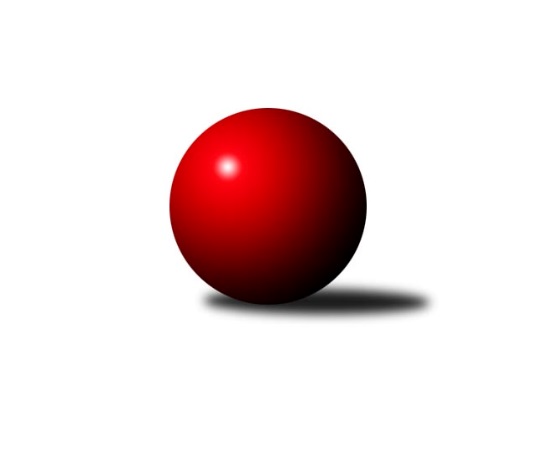 Č.21Ročník 2022/2023	24.3.2023Nejlepšího výkonu v tomto kole: 3182 dosáhlo družstvo: SKK Rokycany DSdružený Přebor Plzeňska 2022/2023Výsledky 21. kolaSouhrnný přehled výsledků:SK Škoda VS Plzeň C	- TJ Sokol Plzeň V B	3:5	2769:2868	11.0:13.0	20.3.TJ Sokol Plzeň V C	- TJ Přeštice A	3:5	2776:2950	10.0:14.0	20.3.TJ Baník Stříbro B	- TJ Slavoj Plzeň C	8:0	2947:2599	21.0:3.0	20.3.TJ Slavoj Plzeň D	- TJ Baník Stříbro C	5:3	3101:2982	14.0:10.0	20.3.CB Dobřany C	- SKK Rokycany D	3:5	3127:3182	10.0:14.0	20.3.SKK Rokycany D	- TJ Slavoj Plzeň C	5:3	2961:2830	13.5:10.5	24.3.TJ Dobřany C	- SK Škoda VS Plzeň C	7:1	2410:2314	15.0:9.0	23.3.TJ Přeštice A	- TJ Slavoj Plzeň D	6:2	2530:2363	16.0:8.0	24.3.Tabulka družstev:	1.	TJ Baník Stříbro B	19	17	0	2	114.0 : 38.0 	293.5 : 162.5 	 2895	34	2.	SKK Rokycany D	19	14	1	4	96.0 : 56.0 	266.0 : 190.0 	 2853	29	3.	TJ Přeštice A	20	13	2	5	100.0 : 60.0 	271.5 : 208.5 	 2775	28	4.	CB Dobřany C	20	13	0	7	96.0 : 64.0 	281.5 : 198.5 	 2886	26	5.	TJ Baník Stříbro C	19	11	0	8	93.0 : 59.0 	263.5 : 192.5 	 2845	22	6.	TJ Slavoj Plzeň D	20	11	0	9	80.0 : 80.0 	207.0 : 273.0 	 2662	22	7.	TJ Sokol Plzeň V B	19	10	1	8	81.0 : 71.0 	230.5 : 225.5 	 2830	21	8.	TJ Dobřany C	19	7	0	12	66.0 : 86.0 	212.5 : 243.5 	 2786	14	9.	TJ Sokol Plzeň V C	19	5	1	13	53.5 : 98.5 	191.5 : 264.5 	 2640	11	10.	SK Škoda VS Plzeň C	19	2	1	16	41.5 : 110.5 	185.5 : 270.5 	 2680	5	11.	TJ Slavoj Plzeň C	19	0	0	19	27.0 : 125.0 	141.0 : 315.0 	 2583	0Podrobné výsledky kola:	 SK Škoda VS Plzeň C	2769	3:5	2868	TJ Sokol Plzeň V B	Petr Zíka	96 	 117 	 105 	140	458 	 3:1 	 453 	 121	115 	 101	116	Václav Pavlíček	Karel Jindra	114 	 128 	 111 	119	472 	 3:1 	 458 	 149	104 	 106	99	František Vaněček	Václava Flaišhanzová	103 	 103 	 114 	124	444 	 2:2 	 477 	 133	109 	 112	123	Libor Vít	Kryštof Majner	104 	 88 	 119 	89	400 	 0:4 	 496 	 121	121 	 124	130	Patrik Kolář	Karel Majner	131 	 118 	 142 	119	510 	 2:2 	 489 	 134	129 	 115	111	Josef Tětek	Zdeněk Weigl	141 	 116 	 112 	116	485 	 1:3 	 495 	 114	131 	 133	117	Libor Pelcmanrozhodčí: Karel MajnerNejlepší výkon utkání: 510 - Karel Majner	 TJ Sokol Plzeň V C	2776	3:5	2950	TJ Přeštice A	Karel Konvář	108 	 135 	 119 	145	507 	 2:2 	 500 	 124	118 	 133	125	Roman Janota	Václav Bečvářík	122 	 108 	 120 	125	475 	 4:0 	 419 	 112	99 	 105	103	Miroslav Čepický	Jiří Karlík	122 	 116 	 114 	120	472 	 3.5:0.5 	 437 	 115	92 	 114	116	Josef Hora	Radek Pěnička	75 	 107 	 104 	90	376 	 0:4 	 572 	 119	153 	 143	157	Karel Vavřička	Jiří Diviš	115 	 109 	 99 	134	457 	 0:4 	 509 	 131	118 	 124	136	Milan Kubát	Oldřich Lohr	135 	 128 	 117 	109	489 	 0.5:3.5 	 513 	 135	132 	 120	126	Miroslav Štefflrozhodčí: Karel KonvářNejlepší výkon utkání: 572 - Karel Vavřička	 TJ Baník Stříbro B	2947	8:0	2599	TJ Slavoj Plzeň C	Karel Smrž	116 	 131 	 119 	128	494 	 3:1 	 482 	 123	115 	 118	126	Hana Hofreitrová	Jiří Hůrka	134 	 104 	 111 	129	478 	 4:0 	 390 	 94	85 	 94	117	Iva Černá	Zuzana Záveská	120 	 114 	 127 	120	481 	 3:1 	 433 	 123	86 	 116	108	Jaroslav Honsa	Jan Vlach	119 	 131 	 97 	129	476 	 4:0 	 391 	 103	106 	 86	96	Veronika Nováková	Michal Duchek	143 	 122 	 122 	118	505 	 3:1 	 461 	 112	128 	 115	106	Jan Kraus	Stanislav Zoubek	123 	 128 	 116 	146	513 	 4:0 	 442 	 120	117 	 114	91	Dalibor Henrichrozhodčí: Václav DubecNejlepší výkon utkání: 513 - Stanislav Zoubek	 TJ Slavoj Plzeň D	3101	5:3	2982	TJ Baník Stříbro C	Jan Pešek	130 	 132 	 128 	146	536 	 3:1 	 498 	 124	134 	 127	113	Martin Andrš	Rudolf Březina	130 	 129 	 121 	130	510 	 0:4 	 556 	 146	130 	 138	142	Miroslav Hrad	Jáchym Kaas	148 	 133 	 136 	112	529 	 4:0 	 430 	 106	101 	 122	101	Jaroslav Solový	Alexander Kalas	151 	 126 	 163 	119	559 	 4:0 	 477 	 127	111 	 129	110	Hana Spisarová	David Vincze	145 	 127 	 129 	133	534 	 2:2 	 543 	 127	146 	 141	129	Petr Beneš	Matyáš Luhan *1	122 	 110 	 102 	99	433 	 1:3 	 478 	 110	126 	 116	126	Pavel Spisarrozhodčí:  Vedoucí družstevstřídání: *1 od 61. hodu Natálie BajerováNejlepší výkon utkání: 559 - Alexander Kalas	 CB Dobřany C	3127	3:5	3182	SKK Rokycany D	Vendula Blechová	112 	 118 	 118 	117	465 	 0:4 	 555 	 143	138 	 138	136	Petr Bohuslav	Martin Provazník	125 	 151 	 135 	121	532 	 4:0 	 480 	 101	137 	 128	114	Michal Pilař	Zdeněk Eichler	150 	 122 	 131 	144	547 	 2:2 	 518 	 129	133 	 137	119	Lukáš Kiráľ	Zdeňka Nová	133 	 135 	 137 	134	539 	 0:4 	 616 	 159	151 	 147	159	Tomáš Havel	Ondřej Musil	105 	 144 	 138 	125	512 	 1:3 	 512 	 126	146 	 110	130	Jiří Vavřička	Milan Šimek	117 	 123 	 148 	144	532 	 3:1 	 501 	 130	117 	 130	124	David Wohlmuthrozhodčí: Kamila NovotnáNejlepší výkon utkání: 616 - Tomáš Havel	 SKK Rokycany D	2961	5:3	2830	TJ Slavoj Plzeň C	Alena Nekulová	113 	 108 	 120 	119	460 	 0:4 	 512 	 124	123 	 127	138	Hana Hofreitrová	Tomáš Havel	133 	 141 	 157 	154	585 	 4:0 	 512 	 108	127 	 143	134	Jaromír Kotas	Lukáš Kiráľ	123 	 99 	 130 	132	484 	 1.5:2.5 	 462 	 123	110 	 96	133	Jaroslav Honsa	Andrea Pytlíková	110 	 96 	 110 	121	437 	 1:3 	 500 	 118	130 	 132	120	Jan Kraus	Petr Bohuslav	126 	 111 	 128 	125	490 	 4:0 	 405 	 95	97 	 122	91	Veronika Nováková	Jiří Vavřička *1	128 	 113 	 138 	126	505 	 3:1 	 439 	 114	114 	 103	108	Dalibor Henrichrozhodčí: David Wohlmuthstřídání: *1 od 61. hodu Michal PilařNejlepší výkon utkání: 585 - Tomáš Havel	 TJ Dobřany C	2410	7:1	2314	SK Škoda VS Plzeň C	Martin Krištof	145 	 80 	 143 	60	428 	 3:1 	 387 	 129	33 	 135	90	Kryštof Majner	Andrea Martínková	137 	 44 	 145 	51	377 	 1:3 	 404 	 131	63 	 153	57	Zdeněk Weigl	Jiří Jelínek	162 	 62 	 148 	51	423 	 3:1 	 392 	 132	54 	 136	70	Karel Majner	Petr Trdlička	132 	 68 	 140 	63	403 	 3:1 	 379 	 130	49 	 141	59	Petr Zíka	Petr Sloup	133 	 52 	 144 	62	391 	 2:2 	 374 	 138	69 	 122	45	Karel Jindra	Milan Gleissner	134 	 50 	 143 	61	388 	 3:1 	 378 	 133	54 	 133	58	Václava Flaišhanzovározhodčí: Martin KrištofNejlepší výkon utkání: 428 - Martin Krištof	 TJ Přeštice A	2530	6:2	2363	TJ Slavoj Plzeň D	Karel Vavřička	162 	 63 	 150 	53	428 	 2:2 	 431 	 147	63 	 150	71	Jáchym Kaas	Milan Kubát	163 	 80 	 157 	62	462 	 3:1 	 412 	 154	35 	 143	80	Alexander Kalas	Josef Michal	156 	 51 	 126 	44	377 	 2:2 	 392 	 144	45 	 141	62	Jan Pešek	Miroslav Šteffl	153 	 61 	 163 	44	421 	 3:1 	 394 	 131	45 	 147	71	Rudolf Březina	Roman Janota	158 	 45 	 156 	63	422 	 4:0 	 341 	 130	43 	 121	47	Natálie Bajerová	Zbyněk Hirschl	158 	 69 	 149 	44	420 	 2:2 	 393 	 127	53 	 151	62	Matyáš Luhanrozhodčí: Milan KubátNejlepší výkon utkání: 462 - Milan KubátPořadí jednotlivců:	jméno hráče	družstvo	celkem	plné	dorážka	chyby	poměr kuž.	Maximum	1.	David Junek 	TJ Baník Stříbro C	556.11	371.2	184.9	3.4	7/8	(574)	2.	Tomáš Havel 	SKK Rokycany D	532.67	362.8	169.9	6.6	8/8	(616)	3.	Karel Vavřička 	TJ Přeštice A	529.09	360.1	168.9	8.4	6/8	(572)	4.	Milan Šimek 	CB Dobřany C	525.02	350.5	174.5	7.7	6/8	(582)	5.	Jáchym Kaas 	TJ Slavoj Plzeň D	522.42	363.6	158.8	11.0	7/8	(570)	6.	Zuzana Záveská 	TJ Baník Stříbro B	521.80	363.0	158.8	8.1	8/8	(571.2)	7.	Jiří Vavřička 	SKK Rokycany D	521.39	357.9	163.5	8.7	8/8	(562)	8.	Patrik Kolář 	TJ Sokol Plzeň V B	519.55	359.8	159.8	8.9	8/8	(557)	9.	Jan Pešek 	TJ Slavoj Plzeň D	519.28	350.8	168.5	6.2	6/8	(586)	10.	Michal Duchek 	TJ Baník Stříbro B	518.64	355.5	163.1	8.2	8/8	(588)	11.	Martin Krištof 	TJ Dobřany C	517.69	352.1	165.6	8.0	7/8	(545)	12.	Miroslav Šteffl 	TJ Přeštice A	516.47	355.9	160.6	9.1	8/8	(548)	13.	Roman Janota 	TJ Přeštice A	514.62	355.1	159.5	7.1	8/8	(548.4)	14.	Zdeňka Nová 	CB Dobřany C	514.57	352.4	162.1	8.6	7/8	(575)	15.	Stanislav Zoubek 	TJ Baník Stříbro B	514.44	353.0	161.4	7.8	8/8	(560)	16.	Jan Valdman 	TJ Sokol Plzeň V C	510.51	355.7	154.8	10.5	7/7	(548)	17.	Milan Kubát 	TJ Přeštice A	508.76	355.5	153.3	8.1	8/8	(561.6)	18.	Zdeněk Weigl 	SK Škoda VS Plzeň C	508.56	356.8	151.8	8.6	8/8	(556)	19.	Josef Fišer 	CB Dobřany C	508.45	350.5	158.0	8.3	7/8	(547)	20.	Lukáš Kiráľ 	SKK Rokycany D	506.89	351.9	155.0	9.8	6/8	(564)	21.	Petr Bohuslav 	SKK Rokycany D	506.71	356.0	150.7	10.0	8/8	(575)	22.	Martin Andrš 	TJ Baník Stříbro C	499.09	353.1	145.9	10.4	8/8	(535)	23.	David Wohlmuth 	SKK Rokycany D	497.95	350.5	147.5	12.0	8/8	(543)	24.	Vladimír Šraga 	TJ Baník Stříbro C	497.30	340.7	156.6	7.8	7/8	(564)	25.	Kamila Novotná 	CB Dobřany C	494.51	346.5	148.0	11.3	8/8	(544)	26.	Miroslav Hrad 	TJ Baník Stříbro C	493.10	349.0	144.1	11.8	8/8	(556)	27.	Karel Smrž 	TJ Baník Stříbro B	492.97	348.7	144.3	10.7	7/8	(526)	28.	Pavel Spisar 	TJ Baník Stříbro C	491.68	339.3	152.4	9.5	8/8	(534)	29.	Karel Konvář 	TJ Sokol Plzeň V C	490.14	346.4	143.7	14.1	7/7	(556)	30.	Libor Pelcman 	TJ Sokol Plzeň V B	487.96	341.1	146.9	12.0	8/8	(575)	31.	Václav Dubec 	TJ Baník Stříbro B	487.96	344.8	143.2	11.1	7/8	(534)	32.	Jiří Jelínek 	TJ Dobřany C	487.06	340.8	146.2	11.3	8/8	(555.6)	33.	Vendula Blechová 	CB Dobřany C	486.24	344.4	141.9	12.6	7/8	(544)	34.	Karel Majner 	SK Škoda VS Plzeň C	485.13	342.5	142.6	12.0	8/8	(512)	35.	Petr Trdlička 	TJ Dobřany C	484.55	343.6	140.9	11.7	8/8	(533)	36.	Josef Tětek 	TJ Sokol Plzeň V B	484.50	337.6	146.9	11.0	6/8	(531)	37.	Jaromír Kotas 	TJ Slavoj Plzeň C	483.79	340.0	143.8	11.7	8/8	(530)	38.	Milan Vlček 	TJ Baník Stříbro B	483.73	340.9	142.9	10.7	6/8	(506)	39.	Hana Hofreitrová 	TJ Slavoj Plzeň C	483.14	339.4	143.7	13.7	7/8	(518)	40.	Jiří Hůrka 	TJ Baník Stříbro B	482.97	343.4	139.6	11.2	6/8	(512)	41.	Michal Pilař 	SKK Rokycany D	481.18	329.1	152.1	11.0	7/8	(557)	42.	Jan Kraus 	TJ Slavoj Plzeň C	479.44	342.7	136.7	15.7	8/8	(504)	43.	Petr Sloup 	TJ Dobřany C	478.02	336.2	141.8	13.6	8/8	(512)	44.	Karel Jindra 	SK Škoda VS Plzeň C	476.35	334.1	142.2	14.3	8/8	(530)	45.	Alexander Kalas 	TJ Slavoj Plzeň D	475.85	340.2	135.7	14.1	8/8	(559)	46.	Jan Mertl 	TJ Dobřany C	475.77	337.5	138.3	15.5	6/8	(503)	47.	František Vaněček 	TJ Sokol Plzeň V B	472.74	341.2	131.6	15.0	8/8	(545)	48.	Petr Beneš 	TJ Baník Stříbro C	470.54	330.9	139.7	13.3	7/8	(543)	49.	Václav Pavlíček 	TJ Sokol Plzeň V B	467.87	341.0	126.9	18.2	7/8	(521)	50.	Josef Hora 	TJ Přeštice A	465.23	337.9	127.3	14.3	7/8	(508.8)	51.	Václav Štych 	TJ Dobřany C	464.68	329.5	135.2	14.2	6/8	(495)	52.	Kryštof Majner 	SK Škoda VS Plzeň C	463.97	327.0	137.0	15.3	7/8	(509)	53.	Petr Zíka 	SK Škoda VS Plzeň C	461.81	326.8	135.0	13.8	7/8	(515)	54.	Jiří Karlík 	TJ Sokol Plzeň V C	460.46	326.5	134.0	14.4	7/7	(526)	55.	Josef Michal 	TJ Přeštice A	456.76	335.8	120.9	16.8	6/8	(497)	56.	Rudolf Březina 	TJ Slavoj Plzeň D	453.58	326.5	127.1	17.1	8/8	(524)	57.	Václav Bečvářík 	TJ Sokol Plzeň V C	449.42	328.6	120.9	17.9	6/7	(529)	58.	Oldřich Lohr 	TJ Sokol Plzeň V C	435.91	321.7	114.2	17.2	7/7	(512)	59.	Václava Flaišhanzová 	SK Škoda VS Plzeň C	435.05	318.1	116.9	18.5	6/8	(480)	60.	Radek Pěnička 	TJ Sokol Plzeň V C	433.12	317.6	115.5	19.6	5/7	(481)	61.	Jaroslav Honsa 	TJ Slavoj Plzeň C	432.52	316.2	116.3	17.9	8/8	(469)	62.	Dalibor Henrich 	TJ Slavoj Plzeň C	421.63	303.3	118.4	18.6	7/8	(443)	63.	Natálie Bajerová 	TJ Slavoj Plzeň D	413.24	299.2	114.0	20.0	7/8	(484)	64.	Jiří Hebr 	SK Škoda VS Plzeň C	412.16	312.5	99.7	24.2	6/8	(454)	65.	Iva Černá 	TJ Slavoj Plzeň C	396.96	293.9	103.1	22.5	6/8	(461)		Martin Maršálek 	SKK Rokycany D	577.00	392.0	185.0	8.0	1/8	(577)		Martin Provazník 	CB Dobřany C	552.63	382.7	169.9	6.6	4/8	(608)		Ondřej Musil 	CB Dobřany C	530.36	356.3	174.1	7.3	5/8	(579)		David Vincze 	TJ Slavoj Plzeň D	525.86	356.6	169.2	5.4	2/8	(567)		Karel Mašek 	TJ Slavoj Plzeň C	519.00	355.0	164.0	7.0	1/8	(519)		Pavel Troch 	TJ Sokol Plzeň V B	516.88	353.4	163.5	7.4	3/8	(531)		Jakub Kovářík 	TJ Slavoj Plzeň D	515.75	358.2	157.6	7.4	4/8	(571)		Pavel Kučera 	TJ Sokol Plzeň V C	508.93	343.8	165.2	6.7	4/7	(546)		Libor Vít 	TJ Sokol Plzeň V B	508.58	351.7	156.9	10.3	5/8	(566)		Jan Vlach 	TJ Baník Stříbro B	500.60	353.9	146.8	11.8	3/8	(549)		Karel Ganaj 	TJ Sokol Plzeň V B	499.37	349.0	150.4	13.1	5/8	(523)		Jan Jirovský 	TJ Sokol Plzeň V B	492.59	350.7	141.9	10.1	4/8	(533)		Milan Gleissner 	TJ Dobřany C	492.37	342.8	149.6	13.0	4/8	(540)		Zdeněk Eichler 	CB Dobřany C	492.30	348.3	144.0	12.9	5/8	(550.8)		Pavel Šulc 	CB Dobřany C	492.20	331.5	160.8	10.3	4/8	(518)		Jaroslav Zavadil 	TJ Přeštice A	490.25	338.7	151.6	10.8	5/8	(544.8)		Zbyněk Hirschl 	TJ Přeštice A	490.20	344.4	145.8	6.9	2/8	(507.6)		Veronika Kožíšková 	CB Dobřany C	479.60	349.6	130.0	14.9	4/8	(510)		Jaroslav Martínek 	SK Škoda VS Plzeň C	472.50	329.3	143.3	13.5	2/8	(495)		Filip Rataj 	TJ Slavoj Plzeň D	471.83	332.3	139.5	13.5	2/8	(482)		Matyáš Luhan 	TJ Slavoj Plzeň D	458.18	328.6	129.6	15.6	5/8	(471.6)		Josef Kotlín 	SK Škoda VS Plzeň C	451.00	326.0	125.0	21.0	1/8	(451)		Tadeáš Vambera 	TJ Slavoj Plzeň D	449.00	329.0	120.0	19.5	2/8	(466)		Hana Spisarová 	TJ Baník Stříbro C	448.54	323.7	124.9	17.6	4/8	(477)		Václav Reithmaier 	TJ Slavoj Plzeň C	448.38	317.3	131.1	16.5	2/8	(498)		Marcela Hessová 	CB Dobřany C	448.00	332.0	116.0	17.5	4/8	(463)		Andrea Martínková 	TJ Dobřany C	446.43	314.0	132.4	17.0	3/8	(488.4)		Miroslav Čepický 	TJ Přeštice A	442.90	304.9	138.0	14.1	2/8	(466.8)		Zdeněk Jeremiáš 	TJ Slavoj Plzeň C	441.08	317.9	123.2	19.5	4/8	(455)		Andrea Pytlíková 	SKK Rokycany D	435.45	301.5	134.0	16.1	4/8	(458)		Luboš Louda 	TJ Přeštice A	431.30	320.6	110.7	20.6	2/8	(472.8)		Roman Matys 	TJ Dobřany C	428.00	315.6	112.4	16.4	1/8	(451.2)		Veronika Nováková 	TJ Slavoj Plzeň C	422.99	304.2	118.8	23.0	5/8	(503)		Jaroslav Solový 	TJ Baník Stříbro C	398.27	306.8	91.5	26.6	3/8	(430)		Alena Nekulová 	SKK Rokycany D	389.53	298.2	91.3	25.9	5/8	(460)		Jiří Diviš 	TJ Sokol Plzeň V C	337.38	241.5	95.9	26.6	2/7	(457)		Josef Duchek 	TJ Přeštice A	292.00	212.0	80.0	8.0	1/8	(292)Sportovně technické informace:Starty náhradníků:registrační číslo	jméno a příjmení 	datum startu 	družstvo	číslo startu27090	Hana Spisarová	20.03.2023	TJ Baník Stříbro C	6x
Hráči dopsaní na soupisku:registrační číslo	jméno a příjmení 	datum startu 	družstvo	Program dalšího kola:22. kolo27.3.2023	po	17:00	SKK Rokycany D - TJ Sokol Plzeň V C	27.3.2023	po	17:00	TJ Slavoj Plzeň C - SK Škoda VS Plzeň C	27.3.2023	po	17:00	TJ Sokol Plzeň V B - TJ Dobřany C	27.3.2023	po	18:00	TJ Baník Stříbro C - TJ Baník Stříbro B				-- volný los -- - CB Dobřany C	Nejlepší šestka kola - absolutněNejlepší šestka kola - absolutněNejlepší šestka kola - absolutněNejlepší šestka kola - absolutněNejlepší šestka kola - dle průměru kuželenNejlepší šestka kola - dle průměru kuželenNejlepší šestka kola - dle průměru kuželenNejlepší šestka kola - dle průměru kuželenNejlepší šestka kola - dle průměru kuželenPočetJménoNázev týmuVýkonPočetJménoNázev týmuPrůměr (%)Výkon5xTomáš HavelSKK Rokycany D6166xTomáš HavelSKK Rokycany D120.026165xKarel VavřičkaPřeštice A5723xKarel VavřičkaPřeštice A117.665723xAlexander KalasSj. Plzeň D5593xAlexander KalasSj. Plzeň D117.295591xMiroslav HradStříbro C5561xMiroslav HradStříbro C116.665563xPetr BohuslavSKK Rokycany D5551xPetr BenešStříbro C113.935432xZdeněk EichlerCB Dobřany C5474xJan PešekSj. Plzeň D112.46536